中国知网毕设系统学生操作手册网址：nankai.co.cnki.net账号及密码为学号，账号类型选择学生.第一阶段：师生双选阶段三种双选模式双选阶段流程图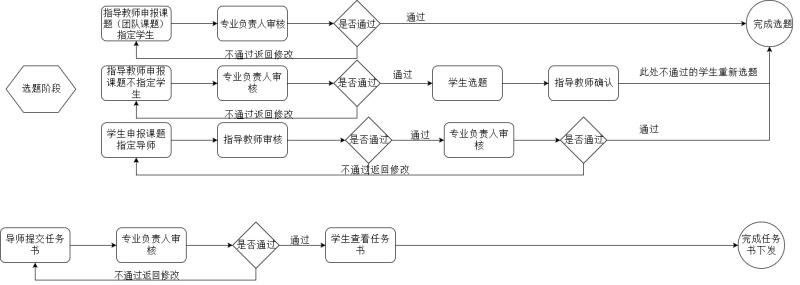 具体操作第一种：学生申报课题指定指导教师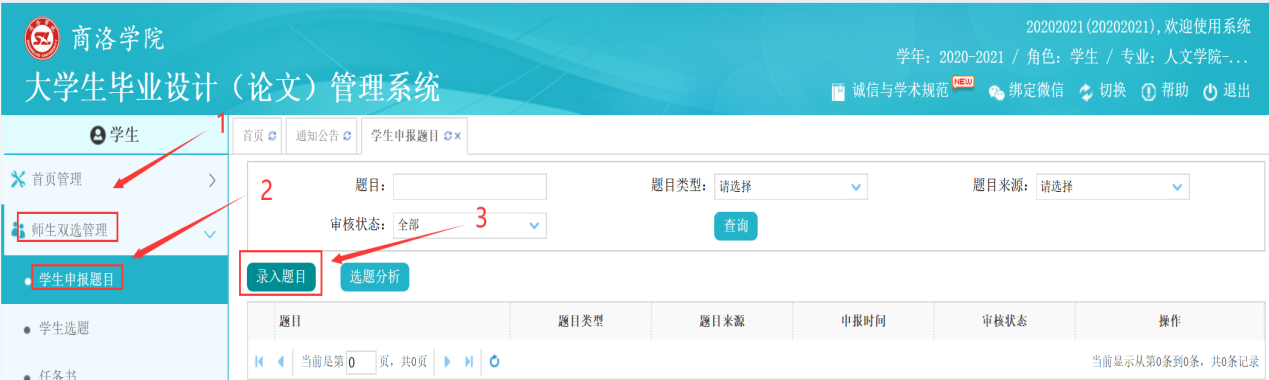 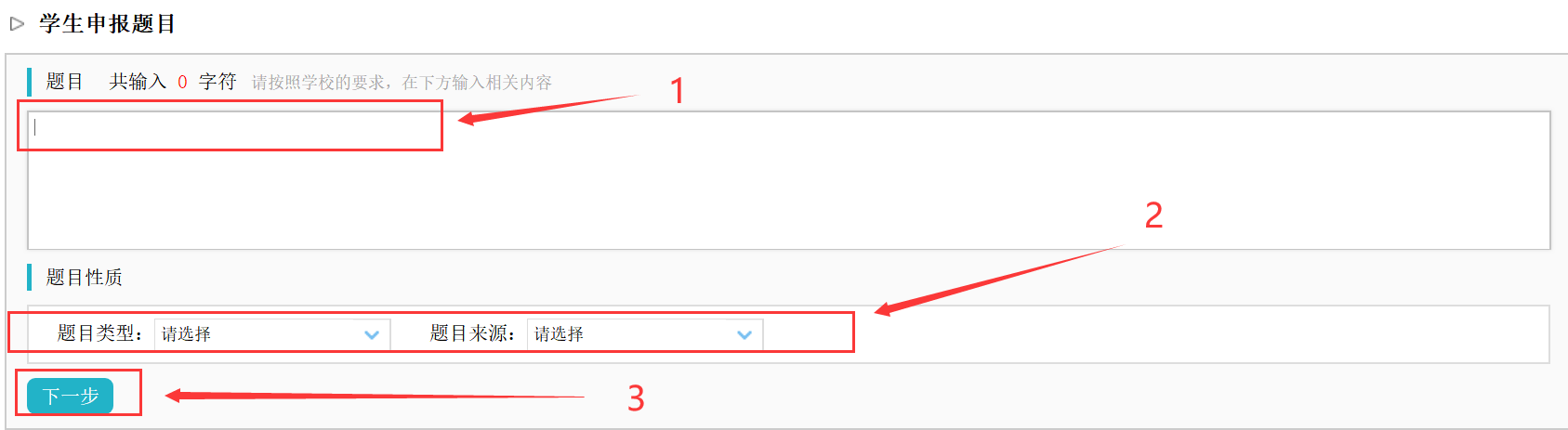 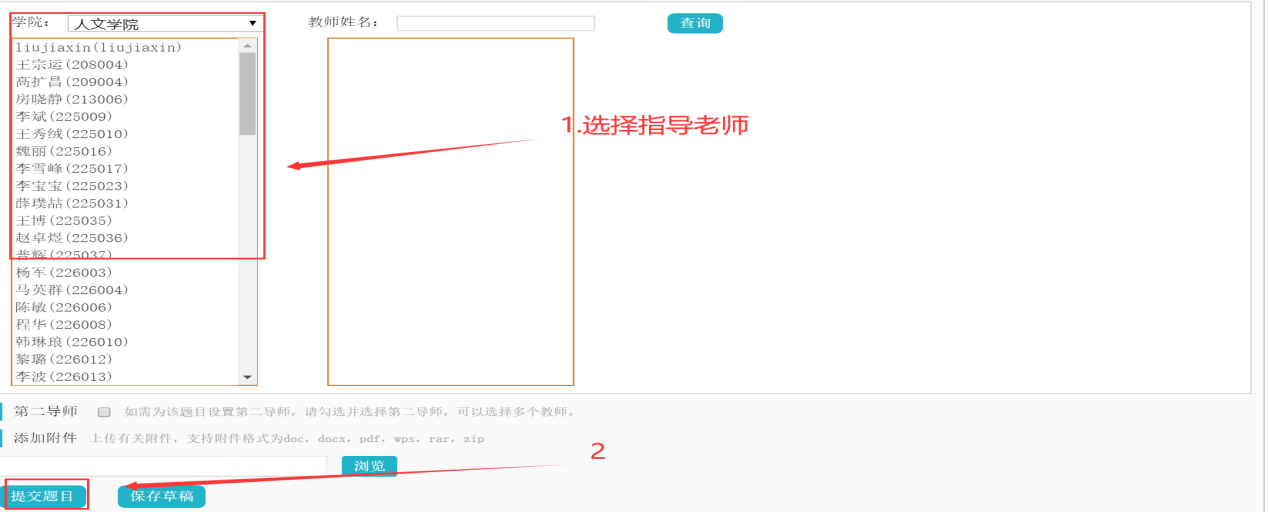 第二种：指导教师申报学生选题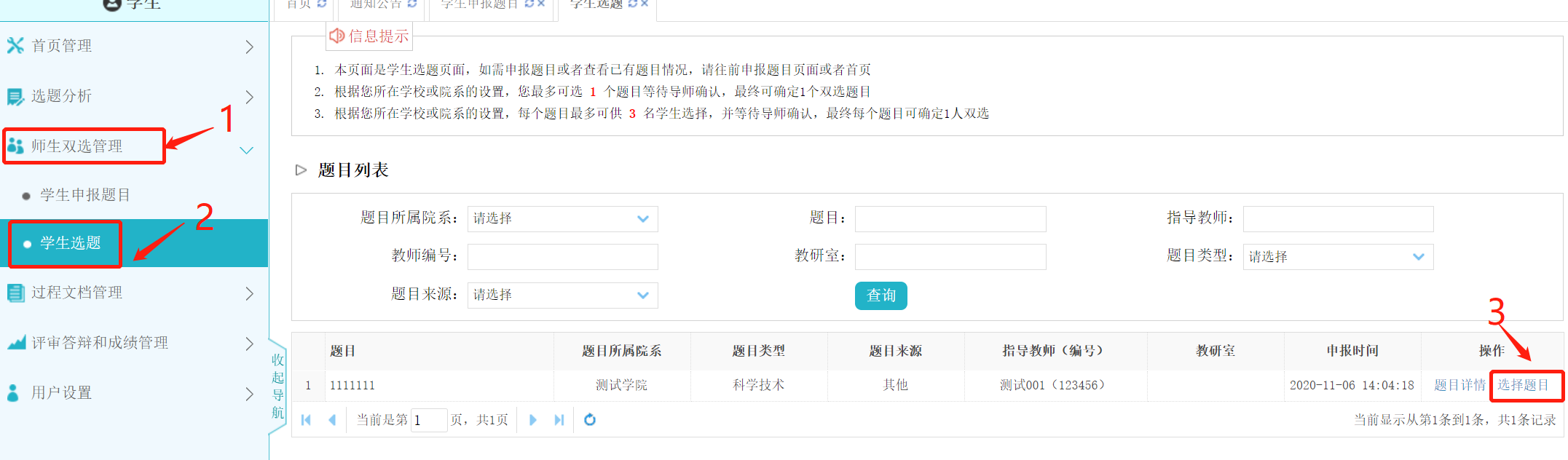 第三种：指导教师申报题目时直接指定学生此种情况下，无需学生操作，题目审核通过后自动达成双选。第二阶段：过程管理阶段一、流程图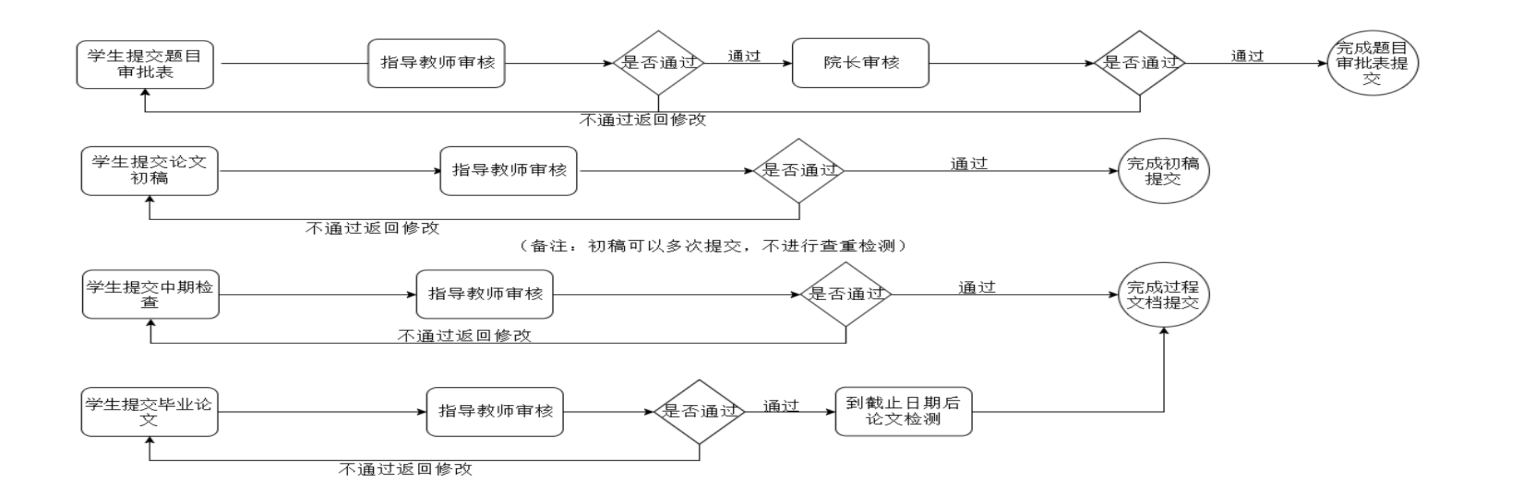 二、具体操作1.提交选题审批表2.提交中期检查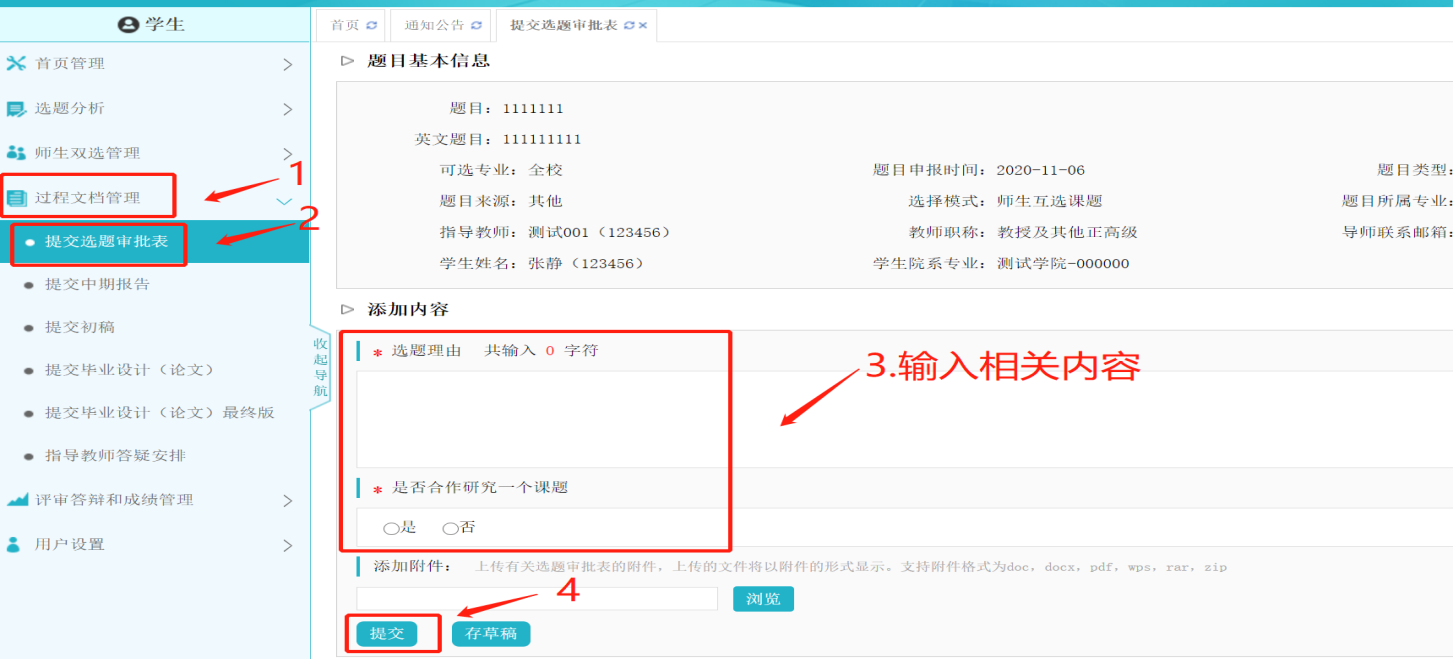 3.提交初稿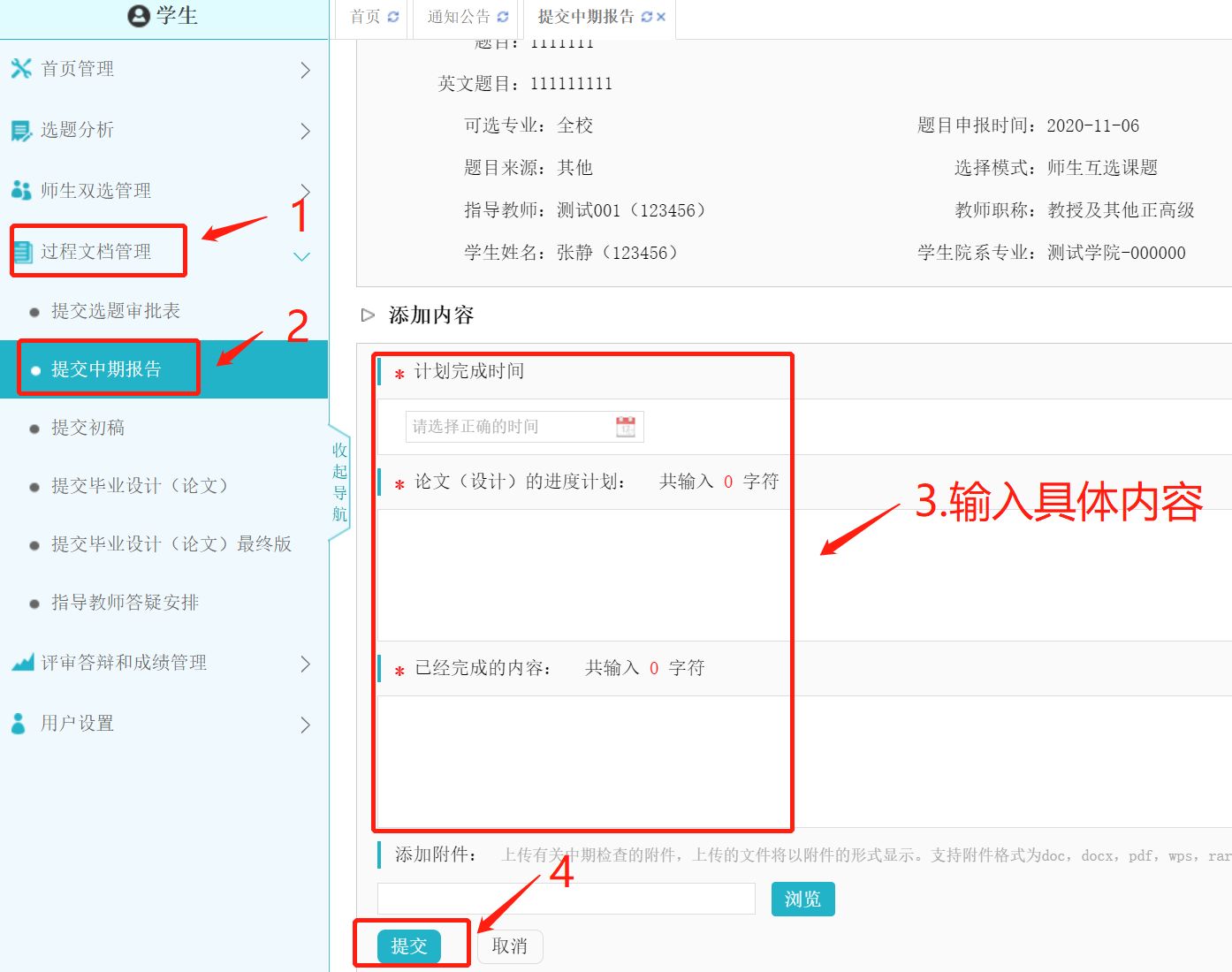 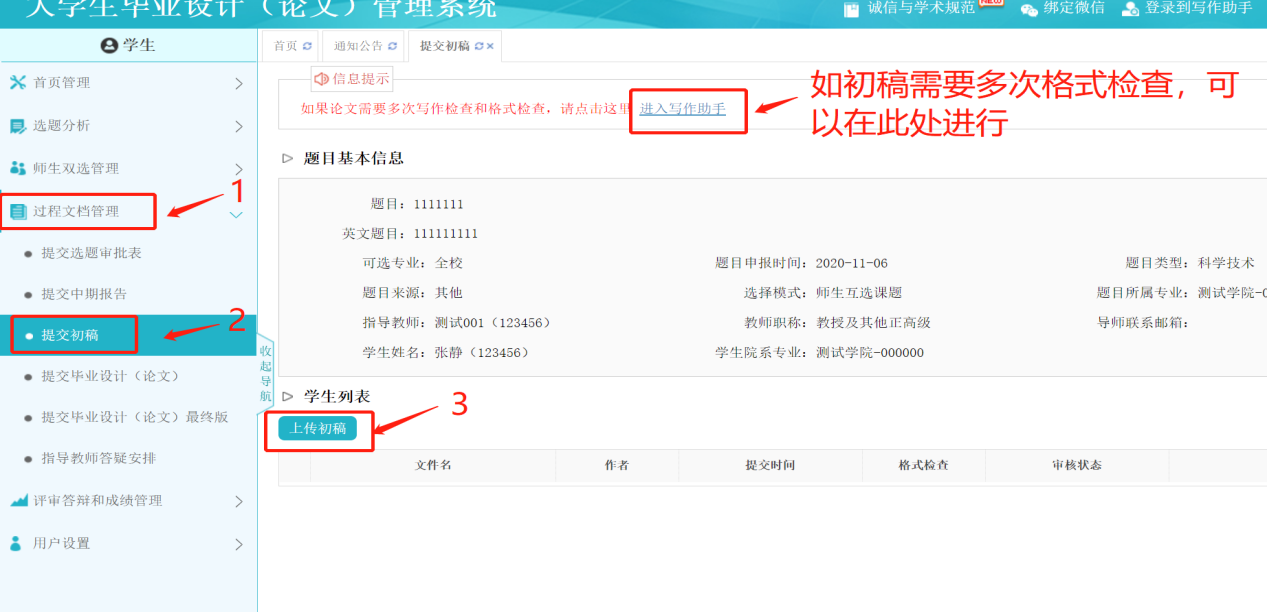 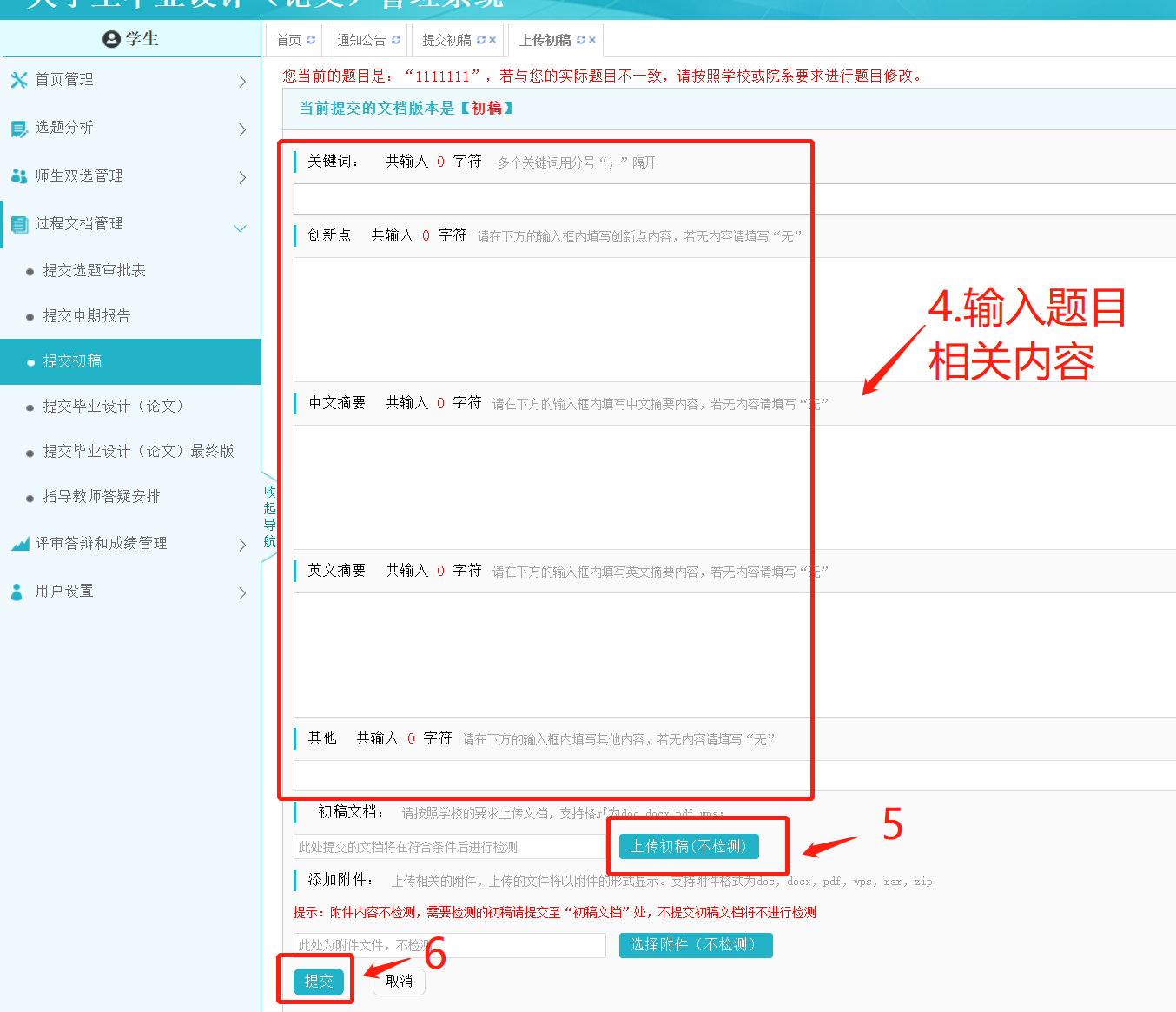 备注：初稿不参与检测，在一个审核流程结束后可以多次提交提交论文检测稿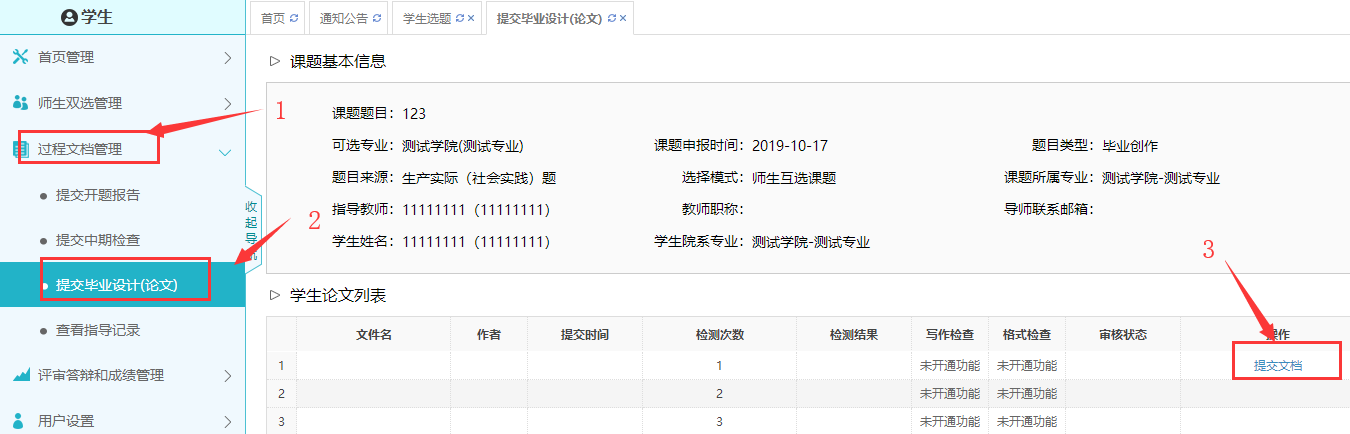 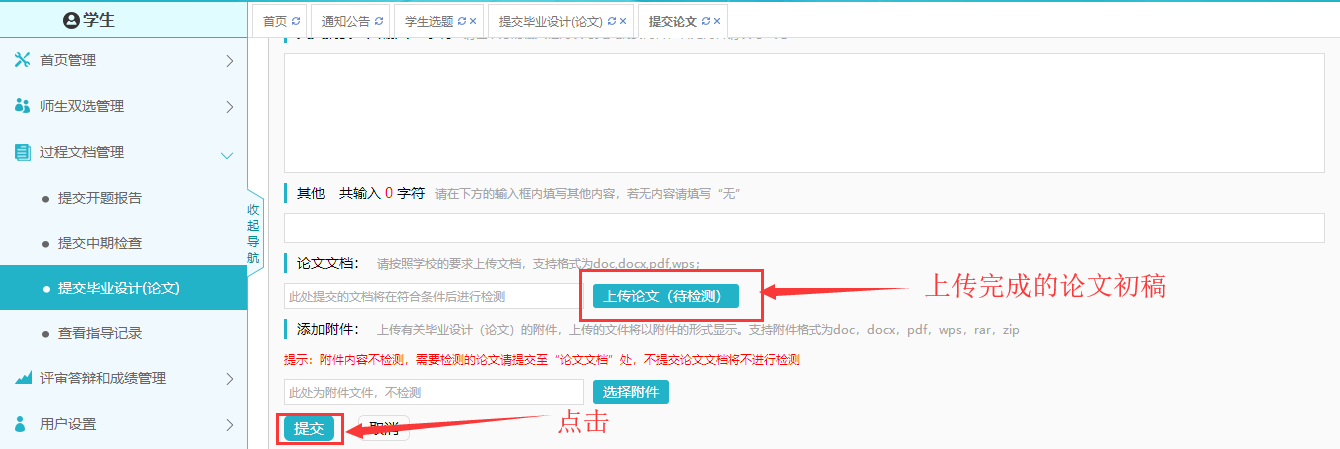 注：关键词、创新点、中文摘要、英文摘要、其他，无对应的内容填写无。此处上传的论文是待检测的论文。第三阶段：评审答辩和成绩管理阶段一、流程图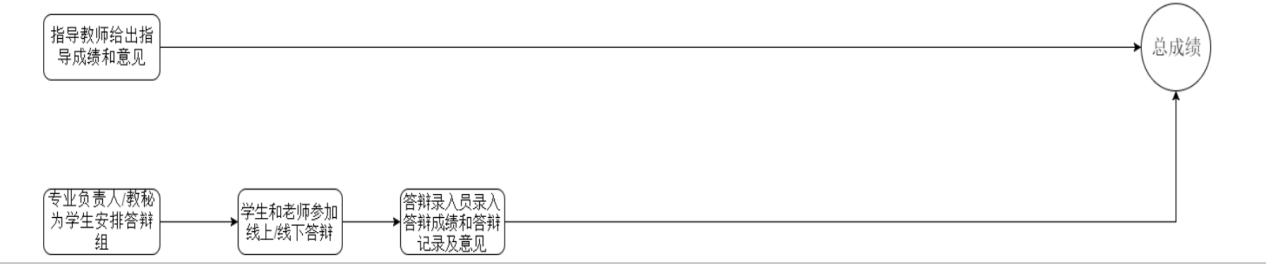 二、具体操作查看自己所在答辩组和成绩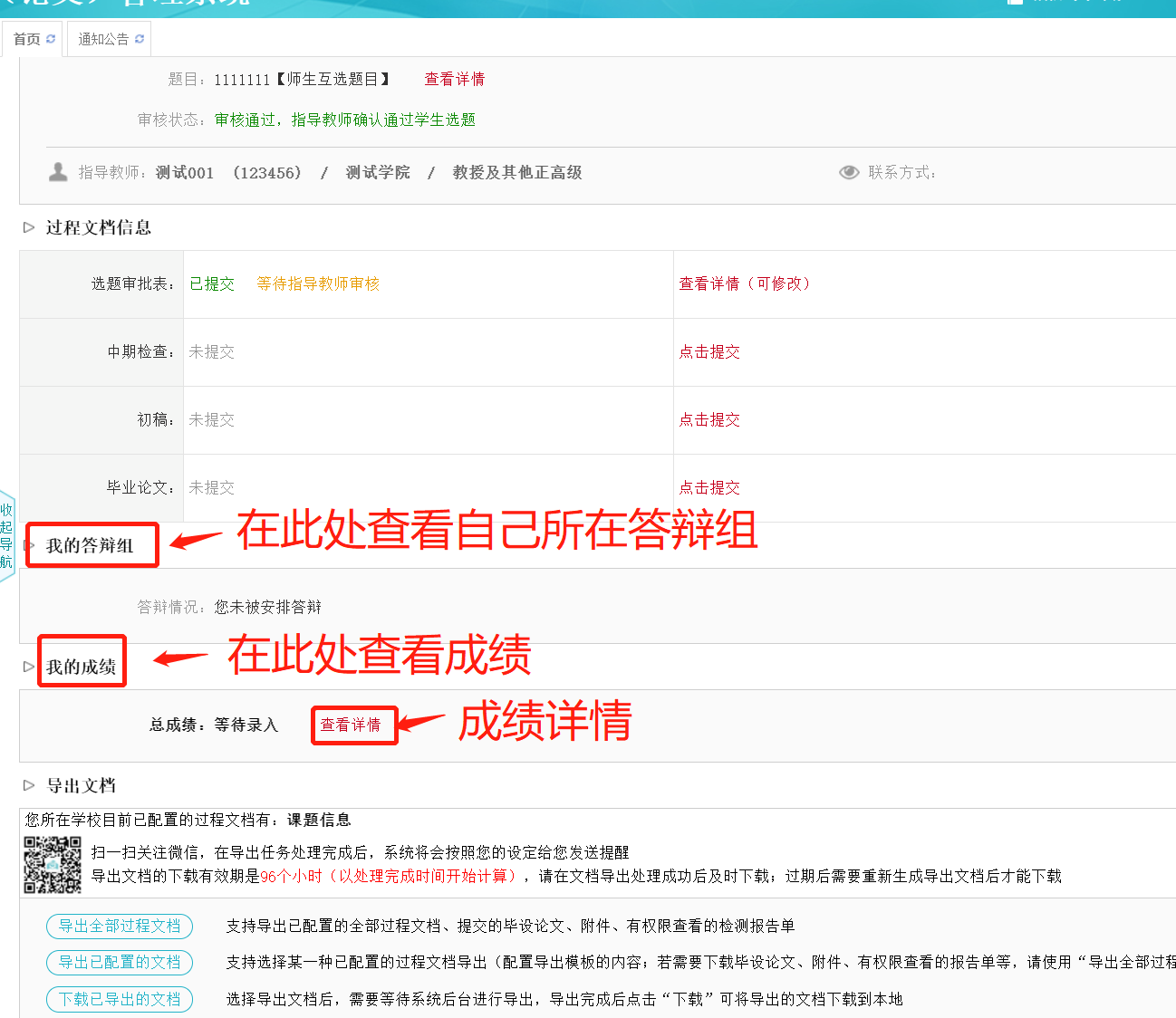 附加功能绑定微信（点击绑定微信后，扫描二维码即可，下次登录可以微信登录）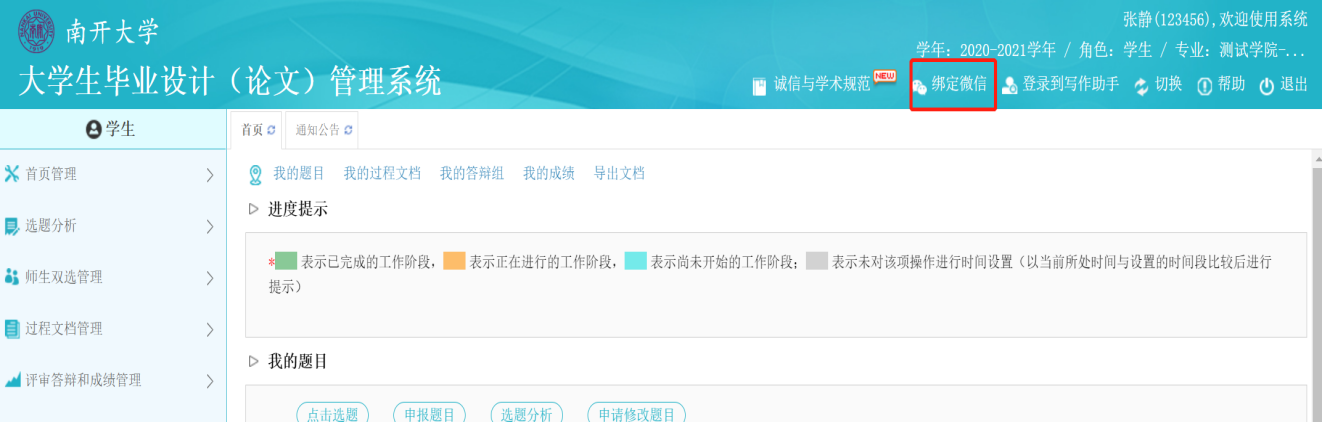 电子签名功能（上传电子签名后，需要学生签字的地方即可带电子签名）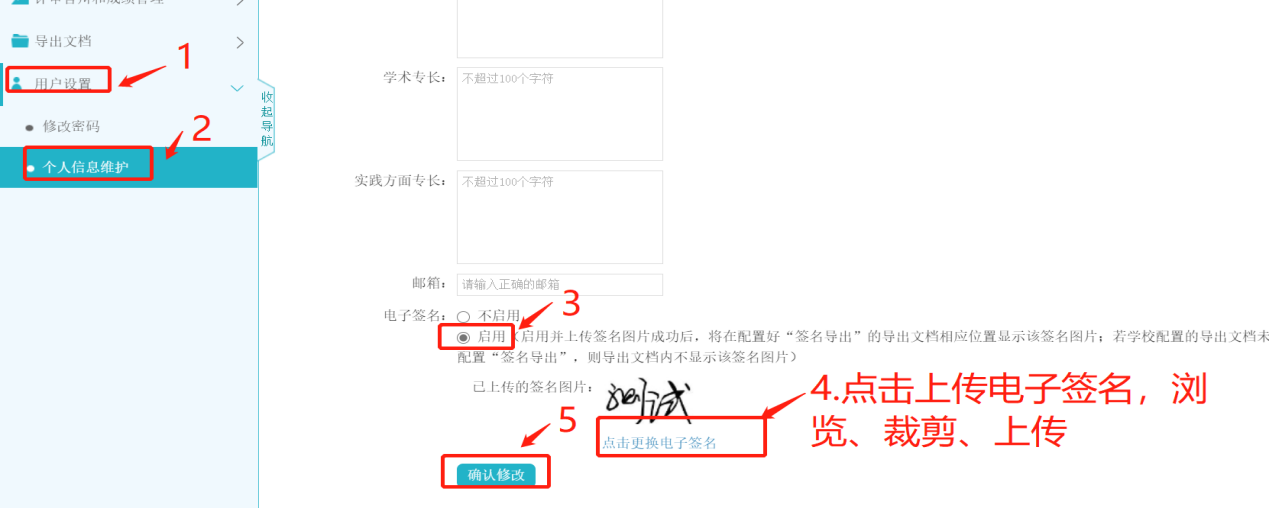 通知公告功能（在首页可以查看老师和学校发布的通知公告）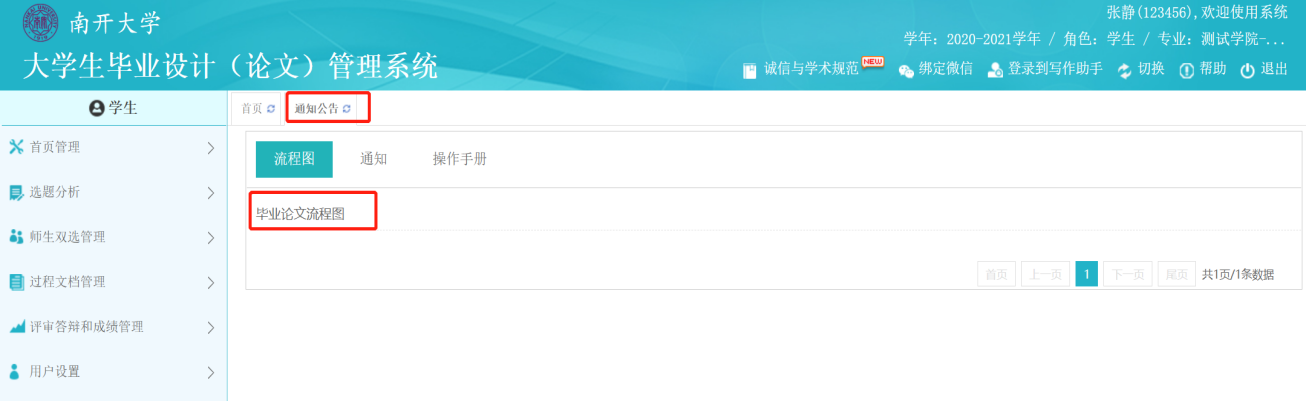 微信提醒功能（绑定微信消息提醒功能后，微信可每天定时发送待办事项通知）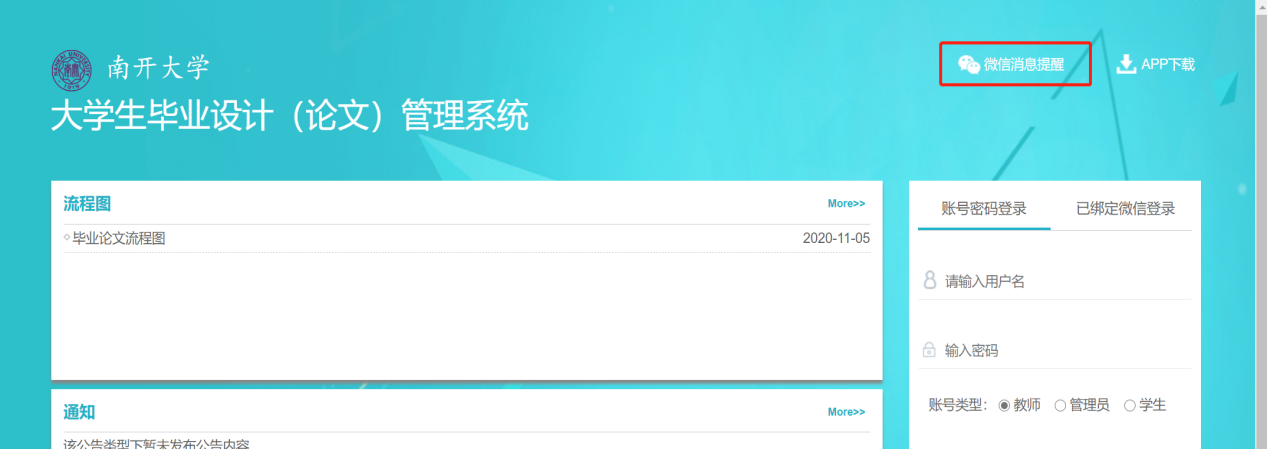 APP端（学生可在手机端进行一些查看审核进度工作，点击app下载，扫描二维码即可）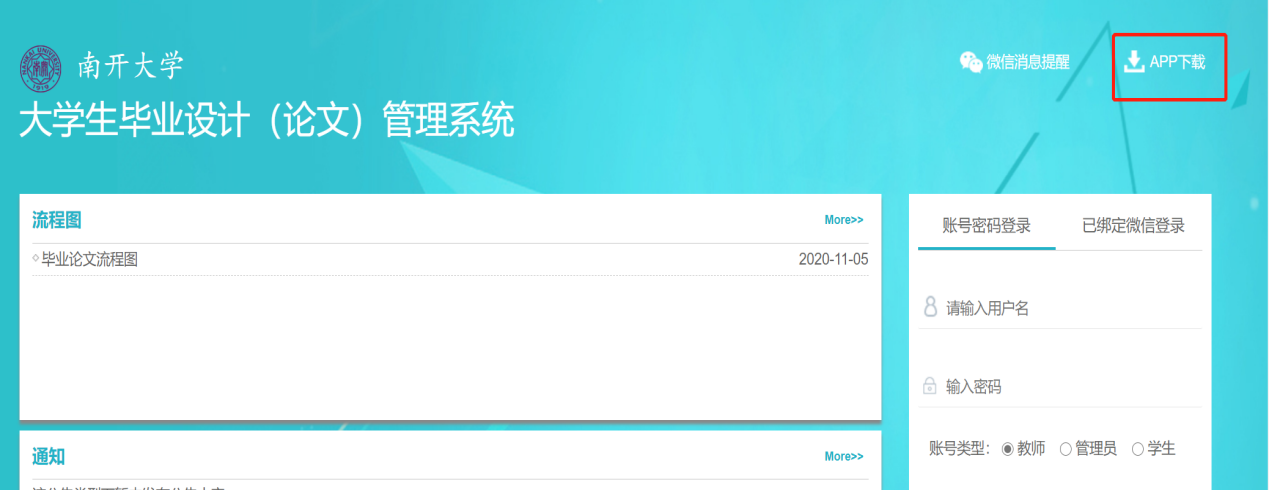 